REPUBLIKA E SHQIPËRISËKOMISIONI QENDROR I ZGJEDHJEVE_____________________________________________________________V E N D I MPËR MIRATIMIN E PËRMBAJTJES SË FLETËS SË VOTIMIT PËR KANDIDATËT PËR KRYETAR BASHKIA DIBËR, PËR ZGJEDHJET E PJESSHME TË DATËS 11 SHTATOR 2016Komisioni Qendror i Zgjedhjeve në mbledhjen e datës 24.08.2016, me pjesëmarrjen e:Lefterije 	Luzi -					KryetareDenar 		BIBA - 				ZV/KryetarEdlira 		JORAGQI - 				AnëtarGëzim 		VELESHNJA - 				AnëtarHysen		OSMANAJ-				AnëtarKlement	ZGURI-				AnëtarVera		SHTJEFNI-				AnëtarShqyrtoi çështjen me:OBJEKT:                   Për miratimin e përmbajtjes së fletës së votimit, për kandidatët për kryetar Bashkia Dibër, për zgjedhjet e pjesshme të datës 11 shtator 2016.       BAZË LIGJORE:	 Neni 23, pika 1 germa a dhe neni 98, të ligjit nr. 10019, datë 29.12.2008 “Kodi Zgjedhor i Republikës së Shqipërisë” i ndryshuar.Komisioni Qendror i Zgjedhjeve pasi shqyrtoi dokumentacionin e paraqitur, si dhe dëgjoi diskutimet e të pranishmeve;VËRENPresidenti i Republikës me dekretin nr. 9716, datë 02.08.2016, ka caktuar datën 11.09.2016 si datë për zhvillimin e zgjedhjeve të pjesshme për Kryetarin e Bashkisë Dibër, Qarku Dibër. Brenda afatit të përcaktuar në Vendimin Nr.74, datë 08.08.2016, të Komisionit Qendror të Zgjedhjeve “Për miratimin e disa afateve proceduriale që lidhen me zgjedhjet e pjesshme për kryetarin e bashkisë Dibër që do të zhvillohen në datë 11.09.2016“, në KQZ janë regjistruar si subjekte zgjedhore, për zgjedhjet e pjesshme për Kryetarin e Bashkisë Dibër, Qarku Dibër të datës 11.09.2016, Koalicioni “Aleanca për Shqipërinë Europiane” (ASE), Koalicioni “Aleanca Popullore Për Punë dhe Dinjitet” (APPD), si dhe subjektet zgjedhore “Partia Forca Albania” (PFA), “Partia Kristian Demokrate e Shqpërisë” (PKD) dhe “Partia për Europianizim dhe Integrimin e Shqipërisë” (PEISH).KZAZ–ja nr.19 ka bërë regjistrimet e kandidatëve dhe me Vendimin Nr. 3 dhe Nr. 4, datë 18.08.2016 ka rregjistruar si kandidat për kryetar në Bashkinë Dibër përkatësisht                     z. Sherefedin Hamit Shehu, të mbështetur nga subjekti zgjedhor Koalicioni “Aleanca Popullore për Punë dhe Dinjitet” (APPD) dhe z. Muharem Qamil Rama, të mbështetur nga subjekti zgjedhor Koalicioni “Aleanca për Shqipërinë Europiane” (ASE).Në përfundim të procesit të regjistrimit të kandidatëve për kryetar për Bashkinë Dibër, KQZ në mbështetje të nenit 98, pika 3 dhe 4, duhet të miratojë përmbajtjen e fletës së votimit për zgjedhjet e pjesshme të datës 11.09.2016. Në dispozitën e sipërcituar emrat e subjekteve zgjedhore vendosen në fletën e votimit, sipas rendit të përcaktuar në mënyrë të rastësishme mga shorti.Në mbledhjen e datës 24.08.2016 KQZ duhet të organizoi shortin sipas procedurave të përcaktuara në Udhëzimin nr. 03, datë 04.03.2015 “Për procedurën e hedhjes së shortit për përcaktimin e renditjes së subjekteve zgjedhore në fletën e votimit”.Në përfundim të zhvillimit të shortit, rezultoi se, z. Muharem Qamil Rama do të renditet i pari në fletën e votimit dhe z. Sherefedin Hamit Shehu do të renditet i dyti. PËR KËTO ARSYE:Mbështetur në nenin 23, pika 1 germa a, nenin 98, pika 3, 4 të Ligjit nr. 10019, datë 29.12.2008 “Kodi Zgjedhor i Republikës së Shqipërisë”, i ndryshuar,V E N D O S I:Të miratojë përmbajtjen e fletës së votimit për kandidatët për kryetar në Bashkinë Dibër, Qarku Dibër, për zgjedhjet e pjesshme të datës 11 shtator 2016, sipas lidhjes bashkëlidhur këtij vendimi.Ky vendim hyn në fuqi menjëherë.Kundёr kёtij vendimi mund tё bёhet ankim nё Kolegjin Zgjedhor, pranё Gjykatës sё Apelit Tiranё, brenda 5 (pesë) ditёve nga shpallja e kёtij vendimi.Lefterije		LUZI-				KryetareDenar			BIBA-				Zv/KryetarEdlira			JORGAQI -			AnëtareGëzim			VELESHNJA-			AnëtarHysen			OSMANAJ-			AnëtarKlement		ZGURI-			AnëtarVera			SHTJEFNI-			Anëtare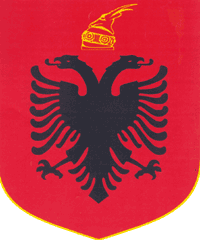 